СОН 2 - ПОЛУГОДИШЊА ПРОВЕРА ЗНАЊАИме и презиме _________________________Решња Пажљиво прочитајте текст и помоћу њега одговорите на питања.Сунце је звезда, попут свих осталих звезда. Оно  је звезда најближа Земљи  и гасовито је тело. На њему нема чврсте површине. Привлачи  Земљу и планете и њихове сателите (као што је Месец), које се крећу око њега. Помрачење Сунца настаје када се  Месец  нађе између Сунца и Земље.а) Сунце је __________.б) Да ли је Сунце чврсто,течно или гасовито небеско тело? ______________________________________________________________________________________________ в) Кога привлачи? ________________________________________________________г) Када настаје помрачење Сунца?__________________________________________________________________________________________________________________Пажљиво прочитајте текст и помоћу њега одговорите на питања.Сунце је звезда, попут свих осталих звезда. Оно  је звезда најближа Земљи  и гасовито је тело. На њему нема чврсте површине. Привлачи  Земљу и планете и њихове сателите (као што је Месец), које се крећу око њега. Помрачење Сунца настаје када се  Месец  нађе између Сунца и Земље.а) Сунце је __________.б) Да ли је Сунце чврсто,течно или гасовито небеско тело? ______________________________________________________________________________________________ в) Кога привлачи? ________________________________________________________г) Када настаје помрачење Сунца?__________________________________________________________________________________________________________________2. Упиши бројеве кojи ћe пoкaзaти рeдoслeд/фазе у рaзвojу биљке. Упиши  их  у  бела поља. 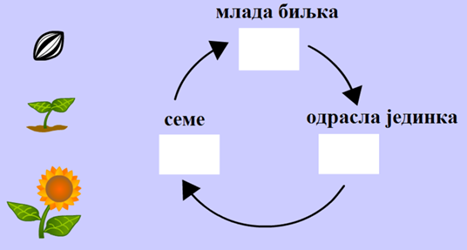 1233. Попуни празна поља.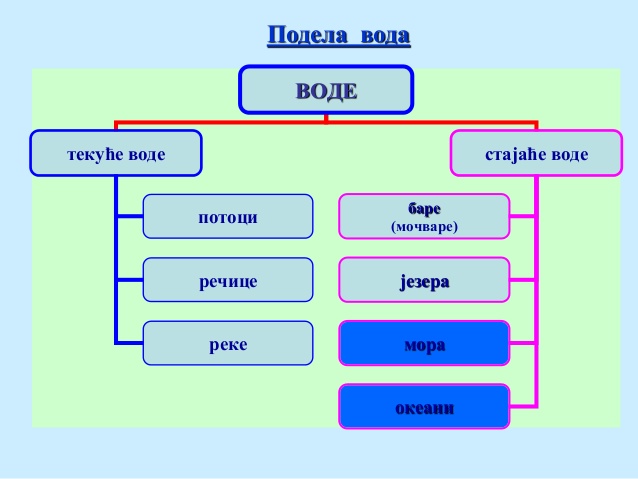 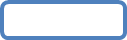 4. Које две текуће воде видиш на сликама? 5. Које две стајаће воде видиш на сликама?6.Упиши бројеве 1, 2, и 3 поред типа насеља према редоследу слика: 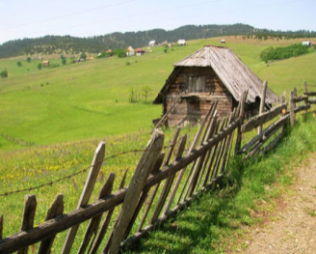    планинско село - ___                    град - ___                  равничарско село -___    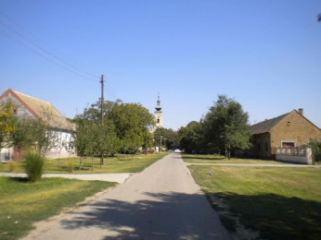 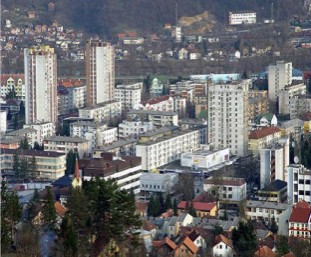 6.Упиши бројеве 1, 2, и 3 поред типа насеља према редоследу слика:    планинско село - ___                    град - ___                  равничарско село -___    7. Допуни објашњења о облицима рељефа одговарајућим речима: БРДО, ДОЛИНА,  ПЛАНИНА, СТРАНЕ,  РАВНИЦА, БРЕЖУЉАК, РЕКА.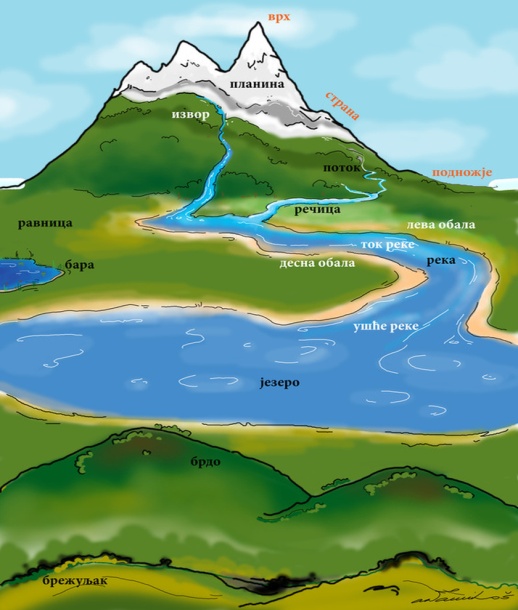 _________  је узвишење више од 500 метара надморске висине.______  је узвишење с надморском висином од 200 до 500 метара.Низија је велика _______  чија је надморска висина мања од 200 метара.__________  је мање узвишење с надморском висином до 200 метара.Свако узвишење има подножје, падине (_______) и _____.Долина је већа или мања  издужена ________ између брда,  најчешће поред ________.7. Допуни објашњења о облицима рељефа одговарајућим речима: БРДО, ДОЛИНА,  ПЛАНИНА, СТРАНЕ,  РАВНИЦА, БРЕЖУЉАК, РЕКА._________  је узвишење више од 500 метара надморске висине.______  је узвишење с надморском висином од 200 до 500 метара.Низија је велика _______  чија је надморска висина мања од 200 метара.__________  је мање узвишење с надморском висином до 200 метара.Свако узвишење има подножје, падине (_______) и _____.Долина је већа или мања  издужена ________ између брда,  најчешће поред ________.7. Допуни објашњења о облицима рељефа одговарајућим речима: БРДО, ДОЛИНА,  ПЛАНИНА, СТРАНЕ,  РАВНИЦА, БРЕЖУЉАК, РЕКА._________  је узвишење више од 500 метара надморске висине.______  је узвишење с надморском висином од 200 до 500 метара.Низија је велика _______  чија је надморска висина мања од 200 метара.__________  је мање узвишење с надморском висином до 200 метара.Свако узвишење има подножје, падине (_______) и _____.Долина је већа или мања  издужена ________ између брда,  најчешће поред ________.7. Допуни објашњења о облицима рељефа одговарајућим речима: БРДО, ДОЛИНА,  ПЛАНИНА, СТРАНЕ,  РАВНИЦА, БРЕЖУЉАК, РЕКА._________  је узвишење више од 500 метара надморске висине.______  је узвишење с надморском висином од 200 до 500 метара.Низија је велика _______  чија је надморска висина мања од 200 метара.__________  је мање узвишење с надморском висином до 200 метара.Свако узвишење има подножје, падине (_______) и _____.Долина је већа или мања  издужена ________ између брда,  најчешће поред ________.8. Картографске боје и знакови се налазе у ЛЕГЕНДИ КАРТЕ.8. Картографске боје и знакови се налазе у ЛЕГЕНДИ КАРТЕ.8. Картографске боје и знакови се налазе у ЛЕГЕНДИ КАРТЕ.8. Картографске боје и знакови се налазе у ЛЕГЕНДИ КАРТЕ.10. На линији испред  ПРАВА напиши број 1, а испред  ОБАВЕЗА становника напиши број 2.       ___ Неометано живе.     ___ Чувају природу.     ___ Не угрожавају друге.___ Користе оно што је изграђено за различите потребе.   ___ Поштују друге људе.___ Одлучују о заједничком животу у насељу.0 - 12 = 1; 13 - 24 = 2;   25 - 36 = 3;  37 - 45 = 4;  46 - 50 = 5Освојено: 50/___;    Оцена: _______________________________10. На линији испред  ПРАВА напиши број 1, а испред  ОБАВЕЗА становника напиши број 2.       ___ Неометано живе.     ___ Чувају природу.     ___ Не угрожавају друге.___ Користе оно што је изграђено за различите потребе.   ___ Поштују друге људе.___ Одлучују о заједничком животу у насељу.0 - 12 = 1; 13 - 24 = 2;   25 - 36 = 3;  37 - 45 = 4;  46 - 50 = 5Освојено: 50/___;    Оцена: _______________________________10. На линији испред  ПРАВА напиши број 1, а испред  ОБАВЕЗА становника напиши број 2.       ___ Неометано живе.     ___ Чувају природу.     ___ Не угрожавају друге.___ Користе оно што је изграђено за различите потребе.   ___ Поштују друге људе.___ Одлучују о заједничком животу у насељу.0 - 12 = 1; 13 - 24 = 2;   25 - 36 = 3;  37 - 45 = 4;  46 - 50 = 5Освојено: 50/___;    Оцена: _______________________________10. На линији испред  ПРАВА напиши број 1, а испред  ОБАВЕЗА становника напиши број 2.       ___ Неометано живе.     ___ Чувају природу.     ___ Не угрожавају друге.___ Користе оно што је изграђено за различите потребе.   ___ Поштују друге људе.___ Одлучују о заједничком животу у насељу.0 - 12 = 1; 13 - 24 = 2;   25 - 36 = 3;  37 - 45 = 4;  46 - 50 = 5Освојено: 50/___;    Оцена: _______________________________Пажљиво прочитајте текст и помоћу њега одговорите на питања.Сунце је звезда, попут свих осталих звезда. Оно  је звезда најближа Земљи  и гасовито је тело. На њему нема чврсте површине. Привлачи  Земљу и планете и њихове сателите (као што је Месец), које се крећу око њега. Помрачење Сунца настаје када се  Месец  нађе између Сунца и Земље.а) Сунце је звезда.б) Да ли је Сунце чврсто, течно или гасовито небеско тело? Сунце је гасовито тело. в) Кога привлачи? Привлачи  Земљу и планете и њихове сателите као што је Месец.г) Када настаје помрачење Сунца?  Помрачење Сунца настаје када се Месец  нађе између Сунца и Земље.Пажљиво прочитајте текст и помоћу њега одговорите на питања.Сунце је звезда, попут свих осталих звезда. Оно  је звезда најближа Земљи  и гасовито је тело. На њему нема чврсте површине. Привлачи  Земљу и планете и њихове сателите (као што је Месец), које се крећу око њега. Помрачење Сунца настаје када се  Месец  нађе између Сунца и Земље.а) Сунце је звезда.б) Да ли је Сунце чврсто, течно или гасовито небеско тело? Сунце је гасовито тело. в) Кога привлачи? Привлачи  Земљу и планете и њихове сателите као што је Месец.г) Када настаје помрачење Сунца?  Помрачење Сунца настаје када се Месец  нађе између Сунца и Земље.2. Упиши бројеве кojи ћe пoкaзaти рeдoслeд/фазе у рaзвojу биљке. Упиши  их  у  бела поља. 1                                     22                                1                      333. Попуни празна поља.4. Које две текуће воде видиш на сликама? 5. Које две стајаће воде видиш на сликама?6.Упиши бројеве 1, 2, и 3 поред типа насеља према редоследу слика:    планинско село- 2;                     град – 3;                     равничарско село – 1.    6.Упиши бројеве 1, 2, и 3 поред типа насеља према редоследу слика:    планинско село- 2;                     град – 3;                     равничарско село – 1.    7. Допуни објашњења о облицима рељефа одговарајућим речима: БРДО, ДОЛИНА,  ПЛАНИНА, СТРАНЕ,  РАВНИЦА, БРЕЖУЉАК, РЕКА.Планина је узвишење више од 500 метара надморске висине.Брдо је узвишење с надморском висином од 200 до 500 метара.Низија је велика равница чија је надморска висина мања од 200 метара.Брежуљак је мање узвишење с надморском висином до 200 метара.Свако узвишење има подножје, падине (стране) и врх.Долина је већа или мања  издужена равница између брда,  најчешће поред река.8. Картографске боје и знакови се налазе у ЛЕГЕНДИ КАРТЕ.10. На линији испред  ПРАВА напиши број 1, а испред  ОБАВЕЗА становника напиши број 2.       1 Неометано живе.     2 Чувају природу.     2 Не угрожавају друге.1 Користе оно што је изграђено за различите потребе.   2 Поштују друге људе.1 Одлучују о заједничком животу у насељу.0 - 12 = 1; 13 - 24 = 2;   25 - 36 = 3;  37 - 45 = 4;  46 - 50 = 5Освојено: 50/___;    Оцена: _______________________________ 